UNIVERSIDAD POLITÉCNICA DE URUAPAN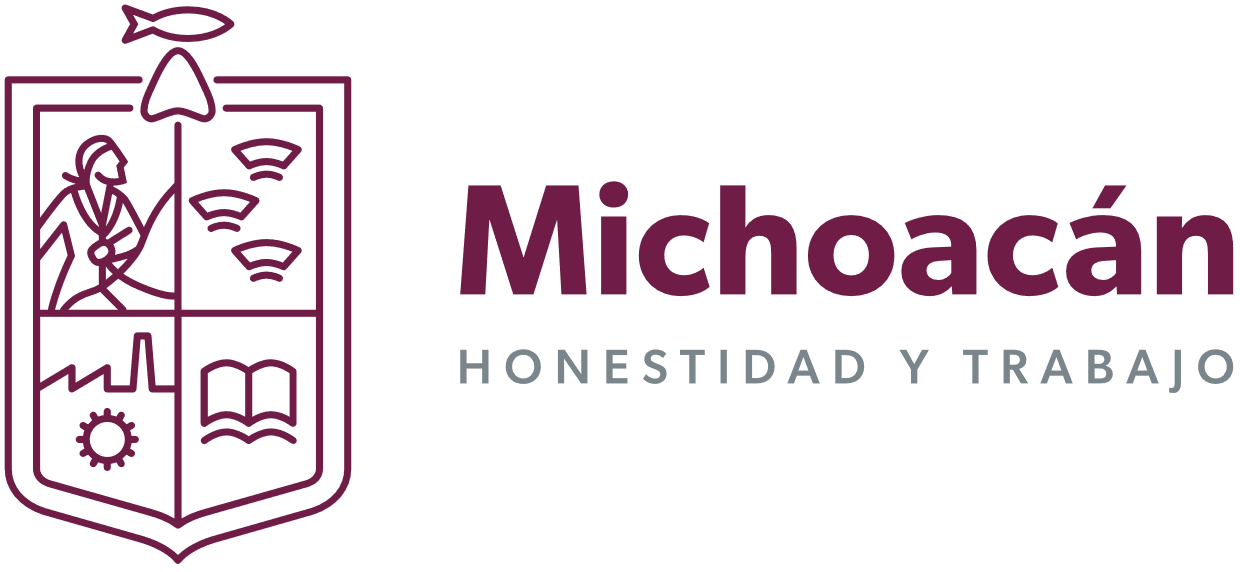 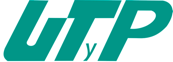 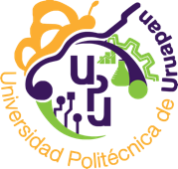 DEPARTAMENTO DE VINCULACIÓNCONVENIO INDIVIDUAL DE ESTANCIA IPág. 1 de 2CONVENIO INDIVIDUAL DE ESTANCIA ICLAUSULASPara efecto del presente convenio se entenderá por:Universidad: La Universidad Politécnica de Uruapan, Michoacán.Estudiante: La persona inscrita en la Universidad Politécnica de Uruapan, Michoacán en una de las carreras que imparte la universidad.Unidad Productiva: Las empresas y/o instituciones públicas, privadas o sociales, que se orienten a la producción de bienes o servicios.Asesor Académico: El profesor quien apoyará técnicamente al estudiante y supervisará el proyecto.Asesor Externo: El asesor que nombre la unidad productiva y que fungirá como orientador y facilitador del desarrollo del proyecto.Estancia I: Proceso formativo no escolarizado, que tiene como propósito que el estudiante desarrolle actividades de práctica en el campo laboral vinculadas a las competencias desarrolladas durante el ciclo respectivo de formación. El estudiante desarrollará la primera Estancia en el cuarto cuatrimestre, al terminar el primer ciclo de formación y haya acreditado el total de asignaturas del mismo, y se encuentre como estudiante regular inscrito en cuarto cuatrimestre. Las Estancias son un proceso obligatorio evaluable en créditos académicos del cuatrimestre en el que se desarrolla. Mismas que tendrán una duración conforme a lo establecido en el plan de estudios de cada Programa Educativo. (de 120 a 150 horas al cuatrimestre). El estudiante contará con un Asesor Académico y un Asesor Externo quienes en forma coordinada determinarán las metas a alcanzar por el estudiante durante su desempeño, debiendo el estudiante presentar un informe de Estancia al concluir satisfactoriamente.CLÁUSULA PRIMERA. - DEL ESTUDIANTEa) Tener vigente su afiliación ante el Instituto Mexicano del Seguro Social (Seguro Facultativo que otorga el IMSS a los estudiantes regulares de la Universidad).b) Llevar consigo la credencial de la Universidad para identificarse en cualquier momento.c) Permanecer en la Unidad Productiva desarrollando su Estancia I en el tiempo establecido, y por ningún motivo abandonarla antes de su vencimiento y/o cumplimiento sin la autorización expresa y por escrito de sus respectivos asesores.d) Documentar su asistencia en la Unidad Productiva, a través de los instrumentos de control que para ello determine la Unidad Productiva, así como atender a los establecidos por la Universidad.e) Para efectos de la Estancia I el Estudiante cubrirá en la Unidad Productiva, de tiempo completo, 120 ó 150 horas equivalentes de las cuales interactúa con el proceso de la Unidad Productiva y se dedica a documentar y avanzar en su propio proyecto.f) Documentar en la Unidad Productiva las ausencias y permisos, en su caso.g) Conocer y sujetarse a las normas, políticas y procedimientos que aplican en la Unidad Productiva y de la Universidad vigentes, para cumplir con su proceso de Estancia I, el cual tendrá como conclusión la implementación de un proyecto específico que resuelva una necesidad real de la Unidad Productiva.h) Mantener la información que se maneja en la Unidad Productiva con carácter estrictamente confidencial.i) Abstenerse de intervenir en forma directa e indirecta en asuntos laborales o sindicales o de cualquier otra índole que pueda afectar a la Unidad Productiva o a la Universidad.j) Durante la Estancia I el alumno presentará los avances del Reporte, determinado en tiempo y fecha en el Cronograma de Actividades.k) Acudir con su asesor externo y académico para que sea revisado su Reporte de Estancia I, como resultado del proyecto desarrollado en la Unidad Productiva, de acuerdo con lo establecido en el cronograma de actividades, logrando al término de esta la impresión definitiva, por contener el Visto Bueno y Autorización oficial de ambos Asesores y de las autoridades competentes.l) Realizar los trámites administrativos correspondientes en la Unidad Productiva y en la Universidad para cumplir con los requisitos de liberación.SEGUNDA.- DE LA UNIDAD PRODUCTIVAa) Facilitar al estudiante los medios y materiales que considere convenientes para la realización del proyecto de Estancia I, así como informar a la Universidad de la normatividad que rige en la Empresa.b) Designar un asesor al alumno con perfil y/o experiencia en el área en la que se desarrollará el proyecto.c) Permitir al estudiante interactuar en el proceso de la Unidad Productiva afín al perfil profesional de su carrera, así como designar al estudiante las actividades que correspondan con el área de desarrollo del proyecto.d) Informar por escrito al Asesor Académico y al estudiante de circunstancia mayor, duda o sugerencia que afecte el desarrollo de su actividad o de la implementación del proyecto.e) Enviar por escrito la Solicitud de Terminación de Convenio Individual al Asesor Académico, cuando el estudiante incumple en alguna de las cláusulas del mismo con copia para el Encargado del Departamento de Vinculación de la Universidad.f) Informar por escrito cualquier incidente que surja en el desarrollo al Asesor Académico de la Estancia I, en caso de agravante mayor al Encargado del Departamento de Vinculación de la Universidad.g) Emitir una Carta de Terminación de Estancia I, en máximo 5 días hábiles posteriores a la terminación de la misma dirigida al Encargado del Departamento de Vinculación de la Universidad.h) Dar seguimiento y evaluar el desarrollo del alumno durante el proceso de su Estancia I.i) Mantener estrecha comunicación con el Asesor Académico.TERCERA.- DE LA UNIVERSIDADa) Asignar un Asesor Académico y dar seguimiento al proceso de Estancia I del estudiante en la Unidad Productiva.b) Dar seguimiento al cumplimiento del presente Convenio Individual.c) Evaluar los resultados del proyecto de Estancia I durante su ejecución de acuerdo con las fechas establecidas por la Universidad para el proceso de Estancia vigente.Pág. 2 de 2Favor de llenar el formato con letra legibleFolio:Datos del Estudiante:Datos del Estudiante:Datos del Estudiante:Datos del Estudiante:Datos del Estudiante:Datos del Estudiante:Datos del Estudiante:Datos del Estudiante:Datos del Estudiante:Datos del Estudiante:Datos del Estudiante:Datos del Estudiante:Datos del Estudiante:Datos del Estudiante:Datos del Estudiante:Datos del Estudiante:Datos del Estudiante:Datos del Estudiante:Datos del Estudiante:Datos del Estudiante:Datos del Estudiante:Nombre:Sexo:FMME-mail:E-mail:Dirección:Dirección:Calle y NúmeroCalle y NúmeroCalle y NúmeroCalle y NúmeroColoniaColoniaColoniaC.P.C.P.CiudadCiudadCiudadCiudadCiudadCiudadCiudadCiudadTel. celular:Tel. celular:(     )Carrera:Carrera:Matricula:Matricula:No.IMSS ______________________________________________No.IMSS ______________________________________________No.IMSS ______________________________________________No.IMSS ______________________________________________No.IMSS ______________________________________________No.IMSS ______________________________________________No.IMSS ______________________________________________No.IMSS ______________________________________________CURP__________________________  CURP__________________________  CURP__________________________  CURP__________________________  CURP__________________________  CURP__________________________  CURP__________________________  CURP__________________________  Promedio_________Promedio_________Promedio_________Promedio_________Promedio_________Datos de la Unidad Productiva:Datos de la Unidad Productiva:Datos de la Unidad Productiva:Datos de la Unidad Productiva:Datos de la Unidad Productiva:Datos de la Unidad Productiva:Datos de la Unidad Productiva:Datos de la Unidad Productiva:Datos de la Unidad Productiva:Datos de la Unidad Productiva:Datos de la Unidad Productiva:Datos de la Unidad Productiva:Datos de la Unidad Productiva:Datos de la Unidad Productiva:Datos de la Unidad Productiva:Datos de la Unidad Productiva:Datos de la Unidad Productiva:Datos de la Unidad Productiva:Datos de la Unidad Productiva:Datos de la Unidad Productiva:Nombre:Nombre:Nombre:Nombre:Giro:Micro:Micro:(1 – 20)(1 – 20)(1 – 20)(1 – 20)Titular:Titular:Titular:_________________________  R.F.C._________________________________________________  R.F.C._________________________________________________  R.F.C._________________________________________________  R.F.C._________________________________________________  R.F.C._________________________________________________  R.F.C._________________________________________________  R.F.C._________________________________________________  R.F.C.________________________Pequeña:Pequeña:(21 – 50)(21 – 50)(21 – 50)(21 – 50)Domicilio:Domicilio:Domicilio:Domicilio:Domicilio:Mediana:Mediana:(51 – 100)(51 – 100)(51 – 100)(51 – 100)Calle y númeroCalle y númeroCalle y númeroCalle y númeroCalle y númeroCalle y númeroGrande:Grande:(más de 100)(más de 100)(más de 100)(más de 100)Colonia y C.P.Colonia y C.P.Colonia y C.P.Colonia y C.P.Colonia y C.P.Colonia y C.P.CiudadCiudadCiudadSector primario:Sector primario:Sector primario:Sector primario:PúblicaPúblicaPúblicaTeléfonoTeléfonoTeléfonoTeléfonoTeléfonoTeléfono(        )Sector secundario:Sector secundario:Sector secundario:Sector secundario:PrivadaPrivadaPrivada   LadaSector terciario:Sector terciario:Sector terciario:Sector terciario:Datos del Asesor Externo:Datos del Asesor Externo:Datos del Asesor Externo:Datos del Asesor Externo:Datos del Asesor Externo:Datos del Asesor Externo:Datos del Asesor Externo:Datos del Asesor Externo:Datos del Asesor Externo:Datos del Asesor Externo:Datos del Asesor Externo:Datos del Asesor Externo:Datos del Asesor Externo:Datos del Asesor Externo:Datos del Asesor Externo:Nombre:                                                                                                     Puesto:                                                                                                     Puesto:                                                                                                     Puesto:                                                                                                     Puesto:                                                                                                     Puesto:                                                                                                     Puesto:                                                                                                     Puesto:                                                                                                     Puesto:                                                                                                     Puesto:                                                                                                     Puesto:                                                                                                     Puesto:                                                                                                     Puesto:                                                                                                     Puesto:Área de trabajo:Área de trabajo:Área de trabajo:E-mail:E-mail:E-mail:Teléfono celular:Teléfono celular:Datos del Asesor Académico:Datos del Asesor Académico:Datos del Asesor Académico:Datos del Asesor Académico:Datos del Asesor Académico:Datos del Asesor Académico:Datos del Asesor Académico:Datos del Asesor Académico:Datos del Asesor Académico:Datos del Asesor Académico:Datos del Asesor Académico:Datos del Asesor Académico:Datos del Asesor Académico:Datos del Asesor Académico:Datos del Asesor Académico:Datos del Asesor Académico:Nombre:Nombre:E-mail:E-mail:Teléfono de Oficina: _________________________________________ Teléfono de Oficina: _________________________________________ Teléfono de Oficina: _________________________________________ Teléfono de Oficina: _________________________________________ Teléfono de Oficina: _________________________________________ Teléfono de Oficina: _________________________________________ Teléfono Celular:_______________________Teléfono Celular:_______________________Teléfono Celular:_______________________Teléfono Celular:_______________________Teléfono Celular:_______________________Teléfono Celular:_______________________Teléfono Celular:_______________________Teléfono Celular:_______________________Datos complementarios:Datos complementarios:Datos complementarios:Datos complementarios:Datos complementarios:Datos complementarios:Datos complementarios:Proceso: Estancia I     Proceso: Estancia I     Proceso: Estancia I     Proceso: Estancia I     Proceso: Estancia I     Proceso: Estancia I     Proceso: Estancia I     Fecha de Inicio:Fecha de Término:Fecha de entrega Reporte :Fecha de entrega Reporte :Fecha de entrega Reporte :Nombre del Proyecto:Nombre del Proyecto:Nombre del Proyecto:Uruapan, Michoacán, adedel  20__________________________________________________Dra. Blanca Isalia Lara Leyva
Rectora de la Universidad Politécnica de Uruapan MichoacánNombre y FirmaAsesor ExternoNombre y FirmaAsesor ExternoNombre y FirmaAsesor AcadémicoNombre y FirmaAsesor AcadémicoNombre y FirmaAsesor AcadémicoNombre y FirmaAsesor AcadémicoNombre y FirmaAsesor Académico______________________________________________________________________FCI-UPU-VIN-05 REV. 0FCI-UPU-VIN-05 REV. 0FCI-UPU-VIN-05 REV. 0FCI-UPU-VIN-05 REV. 0FCI-UPU-VIN-05 REV. 0Nombre y Firma EstudianteNombre y Firma Estudiante